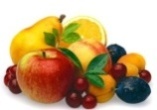 	JedilnikOd 30. 12. do 3. 1. 2020Kuhinja si pridržuje pravico do spremembe jedilnika.                                                                                               Sadni krožnik sestavlja mešano sezonsko sveže sadje: jabolko, ananas, mandarina, hruška, banana, melona, pomaranča, klementina, jagode, marelice, paprika, korenček, k. zelje, ..   Otroci imajo ves čas na voljo vodo ali nesladkan čaj.DanZajtrkMalicaKosiloP.malicaPonedeljek30. 12.polbeli kruhpiščančja hrenovkačajSadno-zelenjavni krožnikprežgankatortelini v smetanovi omakipesa v solativodagrisinimlekoTorek31. 12.Novoletne počitniceNovoletne počitniceNovoletne počitniceNovoletne počitniceSreda            1. 1. Novoletne počitnice Novoletne počitnice Novoletne počitnice Novoletne počitnice Četrtek2. 1.Novoletne počitniceNovoletne počitniceNovoletne počitniceNovoletne počitnicePetek3. 1.polbeli kruhsirorehi, rozinečajsadni krožnikzelenjavna juhaoslič po dunajskokrompirjeva solatavodariževi vafljimleko